ТЕСТОВЫЕ  ЗАДАНИЯдля школьного этапа Всероссийской олимпиады школьников по технологии 2017/2018 учебного годаНОМИНАЦИЯ «ТЕХНИКА  И ТЕХНИЧЕСКОЕ  ТВОРЧЕСТВО» 5 КЛАСС(1-9 тестовые задания   оцениваются  в 1 балл, 10 задание — в 6 баллов)1. Отметьте знаком «+»   правильный ответ.Какое оборудование  имеется на рабочем  месте в столярной мастерской?а. столярный верстак;6. комплект инструментов; в. набор материалов;г. слесарный верстак.2. Ответьте знаком «+»Из каких частей  cocmoum крышка  столярного верстака?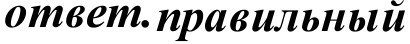 а. верстачной доски, лотка, подверстачья;6. верстачной доски с отверстиями, лотка, двух зажимов; в. лотка, двух зажимов и подверстачья;г. подверстачья, верстачной доски и лотка.3. Ответьте знаком «+»На каком разрезе ствола  дерева видны полностью годичные кольца?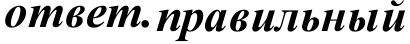 а. на тангентальном;6. на поперечном; в. на радиальном;г. на тангентальном и радиальном.4. Отметьте знаком «+» правшіьный ответ. Для чего спужат пазухи между зубьями  пшіы?а. для собирания и удаления опилок;для удобства заточки зубьев; в. для удобства разводки зубьев;г. для удобства разводки и заточки зубьев.Отметьте знаком «+»   правильный ответ.Осевые и центровые линии на чертеже изображаются:i1. ШТ]ЭИХ-П	КТИ]ЭНОЙ   ТОНКОЙ;сплошной тонкой;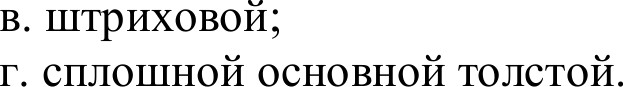 6. Отметьте знаком «+» правильный ответ. Что изготавливают из отходов древесины (опилок и стружек)? а. шпон;древесные плиты; в. фанеру;г. древесные плиты и фанеру.Остановите  правильное соответствие  пиломатериала  и его характеристики: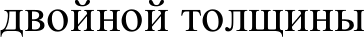 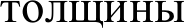 Ответ: 1 -	, 2 -	, 3 -Какое приспособление применяют для точной распиловки брусков и досок под углами 90°, 60° и 45°?  	Отметьте знаком «+»   правильный ответ.Устройство,   выполняющее	механические    движения    для   преобразования   энергии, материалов  или информации:а. машина;6. механизм; в. деталь;г. система передачи и преобразования энергии.10. Творческое задание:Опишите	процесс	изготовления	подставки	для	карандашей	в	следующей последовательность:а. выберите материал;6. нарисуйте эскиз с выбранными размерами;в. опишите этапы изготовления  изделия и необходимые  инструменты  в технологическойкарте;г. предложите варианты декоративной отделки готового изделия.Лист для выполнения  творческого задания